               Vadovaudamasi Lietuvos Respublikos vietos savivaldos įstatymo 6 straipsnio 8 punktu, Lietuvos Respublikos neformaliojo suaugusiųjų švietimo ir tęstinio mokymosi įstatymo 8 straipsnio 2 dalimi, Pagėgių savivaldybės taryba  nusprendžia:      	1. Patvirtinti Pagėgių savivaldybės 2024–2026 metų neformaliojo suaugusiųjų švietimo veiksmų planą (pridedama).     	2. Paskirti Pagėgių savivaldybės meno ir sporto mokyklą Pagėgių savivaldybės 2024–2026 metų neformaliojo suaugusiųjų švietimo veiksmų plano įgyvendinimo koordinatoriumi. 	3. Sprendimą paskelbti Teisės aktų registre ir Pagėgių savivaldybės interneto svetainėje www.pagegiai.lt. Pagėgių savivaldybės tarybos narys,pavaduojantis savivaldybės merą 			                 Gintautas StančaitisPATVIRTINTAPagėgių savvaldybės tarybos2024 m. sausio 25 d. sprendimu Nr. T- 4PAGĖGIŲ SAVIVALDYBĖS 2024–2026 METŲ NEFORMALIOJO SUAUGUSIŲJŲ ŠVIETIMO METŲ VEIKSMŲ PLANAS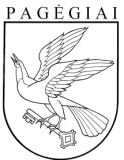 PAGĖGIŲ SAVIVALDYBĖS TARYBASPRENDIMASDĖL PAGĖGIŲ SAVIVALDYBĖS 2024–2026 METŲ NEFORMALIOJO SUAUGUSIŲJŲ ŠVIETIMO VEIKSMŲ PLANO PATVIRTINIMO IR ŠIO PLANO ĮGYVENDINIMO KOORDINATORIAUS PASKYRIMO 2024 m. sausio 25 d. Nr. T-4PagėgiaiPriemonė Vykdymo laikas, užsiėmimų skaičius per 2024–2026 m.Finansavimo šaltiniaiAtsakingi vykdytojaiI.UŽDAVINYS: koordinuoti, stebėti, vertinti ir kokybiškai viešinti neformaliojo suaugusiųjų švietimo veiklos įgyvendinimo priemones.I.UŽDAVINYS: koordinuoti, stebėti, vertinti ir kokybiškai viešinti neformaliojo suaugusiųjų švietimo veiklos įgyvendinimo priemones.I.UŽDAVINYS: koordinuoti, stebėti, vertinti ir kokybiškai viešinti neformaliojo suaugusiųjų švietimo veiklos įgyvendinimo priemones.I.UŽDAVINYS: koordinuoti, stebėti, vertinti ir kokybiškai viešinti neformaliojo suaugusiųjų švietimo veiklos įgyvendinimo priemones.Neformaliojo suaugusiųjų švietimo ir tęstinio mokymosi veiklos koordinavimas ir viešinimas.Nuolat Savivaldybės biudžeto lėšosPagėgių savivaldybės meno ir sporto mokyklaII. UŽDAVINYS: rengti ir vykdyti neformaliojo suaugusiųjų švietimo programas, padedančias suaugusiam asmeniui įgyti ir/ar tobulinti bendrąsias kompetencijas, ugdyti kūrybinius sugebėjimus, prasmingai ir aktyviai leisti laisvalaikį.II. UŽDAVINYS: rengti ir vykdyti neformaliojo suaugusiųjų švietimo programas, padedančias suaugusiam asmeniui įgyti ir/ar tobulinti bendrąsias kompetencijas, ugdyti kūrybinius sugebėjimus, prasmingai ir aktyviai leisti laisvalaikį.II. UŽDAVINYS: rengti ir vykdyti neformaliojo suaugusiųjų švietimo programas, padedančias suaugusiam asmeniui įgyti ir/ar tobulinti bendrąsias kompetencijas, ugdyti kūrybinius sugebėjimus, prasmingai ir aktyviai leisti laisvalaikį.II. UŽDAVINYS: rengti ir vykdyti neformaliojo suaugusiųjų švietimo programas, padedančias suaugusiam asmeniui įgyti ir/ar tobulinti bendrąsias kompetencijas, ugdyti kūrybinius sugebėjimus, prasmingai ir aktyviai leisti laisvalaikį.Informacinės visuomenės technologijų kompetencijos lavinimas.18Savivaldybės biudžeto lėšosPagėgių savivaldybės meno ir sporto mokyklaFizinio aktyvumo didinimo, sveikatos palaikymo veiklos.72Savivaldybės biudžeto lėšosPagėgių savivaldybės meno ir sporto mokyklaTuriningo, aktyvaus laisvalaikio kūrimo bei užimtumo, meno terapijos ir psichologinių žinių gilinimas, užsienio kalbų mokymo, bendravimo ir bendradarbiavimo kompetencijų plėtojimas.144Savivaldybės biudžeto lėšosPagėgių savivaldybės meno ir sporto mokykla